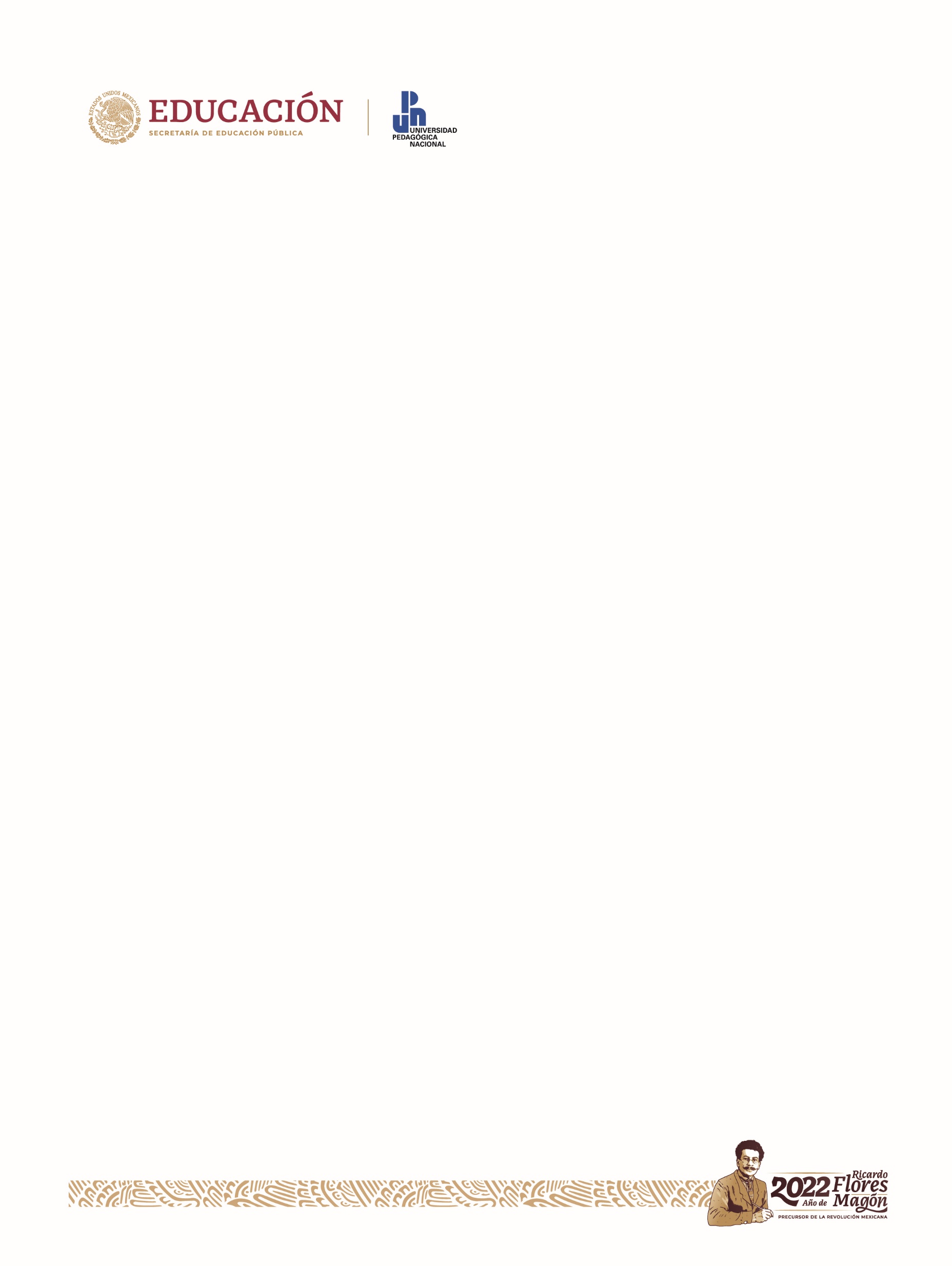 FORMATO DE EQUIVALENCIAS DE MÓDULOS A CURSAR POR ESTUDIANTES DE MOVILIDAD ACADÉMICA (VISITANTES)Favor de llenar a computadora, imprimir, firmar y escanear en formato PDF. (No se aceptan formatos escritos a mano).Nombre completo de la o el estudiante:Nombre completo de la o el estudiante:Apellido PaternoApellido PaternoApellido PaternoApellido PaternoApellido MaternoApellido MaternoApellido MaternoNombre(s)Nombre(s)Nombre(s)Matrícula:Matrícula:Semestre de movilidad:Licenciatura a cursar en la UPN, México:Licenciatura a cursar en la UPN, México:Licenciatura a cursar en la UPN, México:Licenciatura a cursar en la UPN, México:Licenciatura a cursar en la UPN, México:Nombre de la Universidad de Origen:Nombre de la Universidad de Origen:Nombre de la Universidad de Origen:Nombre de la Universidad de Origen:Licenciatura que cursa en la Universidad de Origen:Licenciatura que cursa en la Universidad de Origen:Licenciatura que cursa en la Universidad de Origen:Licenciatura que cursa en la Universidad de Origen:Licenciatura que cursa en la Universidad de Origen:Licenciatura que cursa en la Universidad de Origen:Fecha de inicio del Módulo:Fecha de inicio del Módulo:Fecha de inicio del Módulo:Fecha de término del Módulo:Fecha de término del Módulo:Nombre del Módulo a cursar en la UPN, México:Nombre del Módulo a cursar en la UPN, México:Nombre del Módulo a cursar en la UPN, México:Nombre del Módulo a cursar en la UPN, México:Nombre del Módulo a cursar en la UPN, México:Nombre del Módulo a cursar en la UPN, México:Nombre del Módulo a cursar en la UPN, México:No. del Módulo que se oferta en la UPN, México:No. del Módulo que se oferta en la UPN, México:No. del Módulo que se oferta en la UPN, México:No. del Módulo que se oferta en la UPN, México: